Российская ФедерацияИркутская областьЗиминский район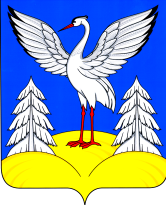 Батаминское муниципальное образованиеДумаРЕШЕНИЕот 25 марта 2021 года                                    №  130                                          с. БатамаО согласовании перечня имущества, находящегося в муниципальной собственности Зиминского районного муниципального образования,подлежащего передаче в муниципальную собственностьБатаминского  муниципального образованияВ целях исполнения Федерального закона от 06.10.2003г. № 131-ФЗ "Об общих принципах организации местного самоуправления в Российской Федерации", руководствуясь Законом Иркутской области от 16.05.2008г. № 14-оз "Об отдельных вопросах разграничения имущества, находящегося в муниципальной собственности, между муниципальными образованиями Иркутской области", Уставом Батаминского муниципального образования,  Дума Батаминского муниципального  образованияР Е Ш И Л А:1. Согласовать перечень имущества, находящегося в муниципальной собственности Зиминского районного муниципального образования, подлежащего передаче в муниципальную собственность Батаминского  муниципального образования согласно приложению.2. Настоящее решение подлежит  официальному опубликованию  в информационно-аналитическом издании Батаминского муниципального образования  муниципальной газете «Родник» и размещению на официальном сайте администрации Батаминского муниципального образования  www.batama.ru.3. Настоящее решение вступает в силу со дня его подписания.         4. Контроль за исполнением настоящего решения  оставляю за собой.Глава Батаминского муниципального образования,                                  Председатель Думы                                                                                                  Ю. В. Белик Приложение к решению Думы Батаминского муниципального образования от 25 марта  2021 года  №130Перечень имущества, находящегося в муниципальной собственности Зиминского районного муниципального образования, подлежащего передаче в муниципальную собственность Батаминского муниципального образования№ п/пНаименованиеАдресКадастровый (или условный) номер1СооружениеНазначение: 10) Сооружения коммунального хозяйства; наименование: водовод с разводящими узлами, водоколонками и пожарными гидрантами;  протяженность 7635 м. Российская Федерация, Иркутская область, Зиминский район, с. Батама, ул. Юбилейная, Молодежная, Советская, Комарова, пер. Коммунистический38:05:000000:14392Земельный участокВид разрешенного использования: объекты инженерно-технического обеспечения водоснабжения (водопроводные сооружения, водоводы, водопроводные сети, колодцы, пожарные гидранты); площадь: 156 кв.м.; категория земель: земли населенных пунктовРоссийская Федерация, Иркутская область, Зиминский район, с. Батама38:05:000000:1443